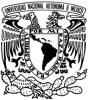 UNIVERSIDAD NACIONAL AUTÓNOMA DE MÉXICO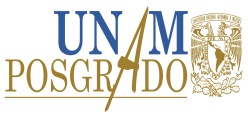 PROGRAMA DE MAESTRIA Y DOCTORADO EN  ESTUDIOS MESOAMERICANOSFACULTAD DE FILOSOFÍA Y LETRASINSTITUTO DE INVESTIGACIONES FILOLÓGICASPrograma de actividad académicaUNIVERSIDAD NACIONAL AUTÓNOMA DE MÉXICOPROGRAMA DE MAESTRIA Y DOCTORADO EN  ESTUDIOS MESOAMERICANOSFACULTAD DE FILOSOFÍA Y LETRASINSTITUTO DE INVESTIGACIONES FILOLÓGICASPrograma de actividad académicaUNIVERSIDAD NACIONAL AUTÓNOMA DE MÉXICOPROGRAMA DE MAESTRIA Y DOCTORADO EN  ESTUDIOS MESOAMERICANOSFACULTAD DE FILOSOFÍA Y LETRASINSTITUTO DE INVESTIGACIONES FILOLÓGICASPrograma de actividad académicaUNIVERSIDAD NACIONAL AUTÓNOMA DE MÉXICOPROGRAMA DE MAESTRIA Y DOCTORADO EN  ESTUDIOS MESOAMERICANOSFACULTAD DE FILOSOFÍA Y LETRASINSTITUTO DE INVESTIGACIONES FILOLÓGICASPrograma de actividad académicaUNIVERSIDAD NACIONAL AUTÓNOMA DE MÉXICOPROGRAMA DE MAESTRIA Y DOCTORADO EN  ESTUDIOS MESOAMERICANOSFACULTAD DE FILOSOFÍA Y LETRASINSTITUTO DE INVESTIGACIONES FILOLÓGICASPrograma de actividad académicaUNIVERSIDAD NACIONAL AUTÓNOMA DE MÉXICOPROGRAMA DE MAESTRIA Y DOCTORADO EN  ESTUDIOS MESOAMERICANOSFACULTAD DE FILOSOFÍA Y LETRASINSTITUTO DE INVESTIGACIONES FILOLÓGICASPrograma de actividad académicaUNIVERSIDAD NACIONAL AUTÓNOMA DE MÉXICOPROGRAMA DE MAESTRIA Y DOCTORADO EN  ESTUDIOS MESOAMERICANOSFACULTAD DE FILOSOFÍA Y LETRASINSTITUTO DE INVESTIGACIONES FILOLÓGICASPrograma de actividad académicaDenominación:  Seminario de Investigación – Pensamiento Mesoamericano II: La construcción de una visión del mundoDenominación:  Seminario de Investigación – Pensamiento Mesoamericano II: La construcción de una visión del mundoDenominación:  Seminario de Investigación – Pensamiento Mesoamericano II: La construcción de una visión del mundoDenominación:  Seminario de Investigación – Pensamiento Mesoamericano II: La construcción de una visión del mundoDenominación:  Seminario de Investigación – Pensamiento Mesoamericano II: La construcción de una visión del mundoDenominación:  Seminario de Investigación – Pensamiento Mesoamericano II: La construcción de una visión del mundoDenominación:  Seminario de Investigación – Pensamiento Mesoamericano II: La construcción de una visión del mundoClave: 67856Semestre: 2017-2Campo de conocimiento: Estudios MesoamericanosCampo de conocimiento: Estudios MesoamericanosCampo de conocimiento: Estudios MesoamericanosCampo de conocimiento: Estudios MesoamericanosNo. de créditos: 8 Carácter: Obligatoria (  ) Optativa ( X )    de elección  ( X )Carácter: Obligatoria (  ) Optativa ( X )    de elección  ( X )Carácter: Obligatoria (  ) Optativa ( X )    de elección  ( X )HorasHorasHoras por semana: Horas al semestreTipo: Seminario de InvestigaciónTipo: Seminario de InvestigaciónTipo: Seminario de InvestigaciónTeoría:Práctica:464Tipo: Seminario de InvestigaciónTipo: Seminario de InvestigaciónTipo: Seminario de Investigación40464Modalidad: Seminario de InvestigaciónModalidad: Seminario de InvestigaciónModalidad: Seminario de InvestigaciónDuración del programa: SemestralDuración del programa: SemestralDuración del programa: SemestralDuración del programa: SemestralSeriación:       No (  )         Si ( x )         Obligatoria (     )      Indicativa (x)Actividad académica subsecuente:Actividad académica antecedente: Seminario de Investigación – Pensamiento Mesoamericano I: La construcción de una visión del mundoObjetivos generales: El curso tiene como objetivo principal ofrecer a los estudiantes una visión general de la problemática teórica y concreta del estudio de la construcción de sistemas de pensamiento y acción en sociedades indígenas a lo largo del devenir histórico milenario: su delimitación será la tradición mesoamericana. Objetivos específicos: Se pretende también ofrecer un panorama de cada uno de los ámbitos básicos de dichos sistemas, así como sus articulaciones hasta constituir unidades en las que, no obstante su relativa coherencia, se debaten las muy distintas contradicciones sociales.Se destinará una tercera parte del tiempo de cada clase a que los estudiantes expongan los proyectos relacionados con el tema y a que su presentación sea debatida por sus compañeros y por el titular del curso.Índice temáticoÍndice temáticoÍndice temáticoÍndice temáticoÍndice temáticoUnidadTema HorasHorasHorasUnidadTema TeóricasTeóricasPrácticas1V. Los principales sistemas del complejo, las formas de expresión y las técnicas482VI. La cosmovisión en la vida cotidiana16Total de horas:Total de horas:64Suma total de horas:Suma total de horas:646464Contenido TemáticoContenido TemáticoUnidadTema y subtemas1V. Los principales sistemas del complejo, las formas de expresión y las técnicas 11. La religión12. El mito. Su definición. La creencia mítica13. El mito. La narrativa mítica14. El mito. Su estructura. Su lectura15. El sistema calendárico y el conocimiento del destino16. El símbolo visual y la cosmovisión. La iconografía17. La concepción del cuerpo18. El conocimiento del cielo2VI. La cosmovisión en la vida cotidiana19. Cosmovisión y vida privada y comunal20. Cosmovisión y vida pública Bibliografía básica: Alva Ixtlilxóchitl, Fernando, Obras históricas, edición, estudio introductorio y apéndice documental por Edmundo O'Gorman, 2 v., México, Universidad Nacional Autónoma de México, Instituto de Investigaciones Históricas, 1975-1977.Alvarado Tezozómoc, Hernando, Crónica mexicana, notas de Manuel Orozco y Berra, México, Editorial Leyenda, 1944.Anales de Cuauhtitlán, en Códice Chimalpopoca, trad. de Primo Feliciano Velázquez, México, UNAM, Instituto de Historia, 1945, p. 1-118, 145-164 y facs.Benavente o Motolinía, Fray Toribio, Memoriales o Libro de las cosas de la Nueva España y de los naturales de ella, ed. Edmundo O'Gorman, México, Universidad Nacional Autónoma de México, Instituto de Investigaciones Históricas, 1971.Broda, Johanna, "Ciclos agrícolas en el culto: un problema de la correlación del calendario mexica", Calendars in Mesoamerica and Peru: Native American computations of time, A. F. Aveny y G. Brotherston (eds.), Oxford, B.A.R., 1983, (BAR International Series: 174).Carrasco, David, Religions of Mesoamerica. Cosmovision and ceremonial centers, San Francisco, Harper & Row, 1990. (Religious traditions of the World).Carrasco, Pedro, "Las bases sociales del politeísmo mexicano: los dioses tutelares", Actes du XLIIe Congrès International des Américanistes, Paris, Société des Américanistes, 1979, v. VI, p. 11-Caso, Alfonso, El pueblo del Sol, ils. de Miguel Covarrubias, México, FCE, 1953.Códice Borbónico. Manuscrito mexicano de la Biblioteca del Palais Bourbon (Libro adivinatorio y ritual ilustrado), ed. facs. de la de 1899 de París, por Ernest Leroux, México, Siglo Veintiuno Editores, 1979.Códice Borgia, ed. facs., México, Fondo de Cultura Económica, 1963.Códice de Dresde, ed. facs., México, Fondo de Cultura Económica, 1983.Códice Fejérváry-Mayer, ed. facs., México, Fondo de Cultura Económica,1994.Códice Madrid, ed. facs. en Los códices mayas, introd. y bibliogr. de Thomas A. Lee Jr., Tuxtla Gutiérrez, Chiapas, UACH, 1985, p. 81-140.Códice Telleriano-Remensis, en Lord Kingsborough, Antigüedades de México, prólogo de Agustín Yáñez, estudio e interpretación de José Corona Núñez, 4 v., México, Secretaría de Hacienda y Crédito Público, 1964-1967, v. 1, p. 151-338.Códice Tudela, ed. facs. publicada con un estudio de José Tudela de la Orden, prol. de Donald Robertson, epílogo de Wigberto Jiménez Moreno, Madrid, Ediciones Cultura Hispánica del Instituto de Cooperación Iberoamericana, 1980.Códice Vaticano Latino 3738 o Códice Vaticano Ríos o Códice Ríos,  en Lord Kingsborough, Antigüedades de México, prólogo de Agustín Yáñez, estudio e interpretación de José Corona Núñez, 4 v., México, Secretaría de Hacienda y Crédito Público, 1964-1967, v. 3, p. 7-314.Códice Vindobonensis, en Lord Kingsborough, Antigüedades de México, prólogo de Agustín Yáñez, estudio e interpretación de José Corona Núñez, 4 v., México, Secretaría de Hacienda y Jorge (coords.), México, Consejo Nacional para la Cultura y las Artes y Fondo de Cultura Económica, 2001.Durán, Fray Diego, Historia de las Indias de Nueva España e islas de Tierra Firme, ed. Angel Ma. Garibay K., 2 v., 2a ed., México, Editorial Porrúa, 1984.El libro de los libros de Chilam Balam, trad., introd. y notas de Alfredo Barrera Vásquez y Silvia Rendón, México, Fondo de Cultura Económica, 1949.Galinier, Jacques, La mitad del mundo. Cuerpo y cosmos en los rituales otomíes, México, Universidad Nacional Autónoma de México, Centro de Estudios Mexicanos y Centroamericanos e Instituto Nacional Indigenista, 1990.García de León, Antonio, “El universo de lo sobrenatural entre los nahuas de Pajapan, Veracruz”, Estudios de Cultura Náhuatl, v. 8, 1969, p. 279-311.Graniceros. Cosmovisión y meteorología indígenas de Mesoamérica, Beatriz Albores y Johanna Broda (coords.), México, El Colegio Mexiquense y Universidad Nacional Autónoma de México, 1997.Guiteras Holmes, C[alixta], Los peligros del alma. Visión del mundo de un tzotzil, México, Fondo de Cultura Económica, 1965.Historia de la agricultura. Epoca prehispánica - Siglo XVI, 2 v., eds. Teresa Rojas Rabiela y W.T. Sanders, México, INAH, 1985.Historia de los mexicanos por sus pinturas, en Teogonía e historia de los mexicanos. Tres opúsculos del siglo XVI, ed. Angel Ma. Garibay K., México, Editorial Porrúa, 1965, ("Sepan cuantos...”: 37), p. 21-90.Historia de México (Histoire du Mechique), trad. de Ramón Rosales Munguía, en Teogonía e historia de los mexicanos. Tres opúsculos del siglo XVI, ed. Angel Ma. Garibay K., México, Editorial Porrúa, 1965, ("Sepan cuantos...”: 37), p. 91-120.Ichon, Alain, La religión de los totonacas de la sierra, México, Instituto Nacional Indigenista, 1973.Kirchhoff, Paul, “Mesoamérica”. Sus límites geográficos, composición étnica y caracteres culturales”, 2ª ed., México, Revista Tlatoani, 1960 (Suplemento número 3). Kubler, George, "La evidencia intrínseca y la analogía etnológica en el estudio de las religiones mesoamericanas", en Religión en Mesoamérica. XII Mesa Redonda, eds. Jaime Litvak King y Noemí Castillo Tejero, México, Sociedad Mexicana de Antropología, 1972, p. 1-24.La validez teórica del concepto de Mesoamérica, México, INAH y SMA, 1990.Landa, Fray Diego de, Relación de las cosas de Yucatán, intr. de Angel Ma. Garibay K., 12a ed., México, Editorial Porrúa, 1982.Las Casas, Fray Bartolomé de, Apologética historia sumaria cuanto a las cualidades, dispusición, descripción, cielo y suelo destas tierras, y condiciones naturales, policías, repúblicas, maneras de vivir e costumbres de las gentes destas Indias Occidentales y Meridionales, cuyo imperio soberano pertenece a los Reyes de Castilla, ed. preparada por Edmundo O'Gorman, con un estudio preliminar, apéndice y un índice de materias, 2 v., México, UNAM, Instituto de Investigaciones Históricas, 1967.León-Portilla, Miguel, La filosofía náhuatl estudiada en sus fuentes, 2a ed., prol. de Angel Ma. Garibay K., México, UNAM, Instituto de Investigaciones Históricas, 1959.Leyenda de los soles, en Códice Chimalpopoca, trad. de Primo Feliciano Velázquez, México, UNAM, Instituto de Historia, 1945, p. 119-164 y facs.Libro de Chilam Balam de Chumayel, prol. y trad. de Antonio Mediz Bolio, México, UNAM, 1973.López Austin, Alfredo, “El núcleo duro, la cosmovisión y la tradición mesoamericana”, en Cosmovisión, ritual e identidad de los pueblos indígenas de México, Johanna Broda y Féliz Báez-Jorge (coords.), México, Consejo Nacional para la Cultura y las Artes y Fondo de Cultura Económica, 2001, p. 47-65.López Austin, Alfredo, Los mitos del tlacuache. Caminos de la mitología mesoamericana, México, Alianza Editorial Mexicana, 1990.López Austin, Alfredo, Tamoanchan y Tlalocan, México, Fondo de Cultura Económica, 1994.López Austin, Alfredo, y Leonardo López Luján, El pasado indígena, México, El Colegio de México, Fideicomiso Historia de las Américas, Fondo de Cultura Económica, 1996.López Austin, Alfredo y Leonardo López Luján, Monte sagrado-Templo Mayor, México, UNAM, Instituto de Investigaciones Antropológicas / INAH, 2009.López Austin, Alfredo y Luis Millones, Dioses del norte, dioses del sur. Religiones y cosmovisión en Los legítimos hombres. Aproximación antropológica al grupo tojolabal, 4 v., Ruz, Mario Humberto (ed.), México, UNAM, Instituto de Investigaciones Filológicas, Centro de Estudios Mayas, 1981-1986.Lupo, Alessandro, La tierra nos escucha. La cosmología de los nahuas a través de las súplicas rituales, México, Consejo Nacional para la Cultura y las Artes e Instituto Nacional Indigenista, Madsen, William, The Virgin’s Children. Life in an Aztec Village Today, Austin, University of Texas Press, 1960.Marcus, Joyce y Kent V. Flannery. Zapotec civilization. How urban soiety envolved in Mexico's Oaxaca Valley, Londres, Thames and Hudson, 1996.Marcus, Joyce, Mesoamerican writing systems. Propaganda, myth, and history in four ancient civilizations, Princeton, Princeton University Press, 1992.Matos Moctezuma, Eduardo, Muerte a filo de obsidiana: México, Secretaría de Educación Pública, 1975 (SEP/Setentas: 190).Matos Moctezuma, Eduardo, Vida y muerte en el Templo Mayor, México, Ediciones Océano, 1986.Medina Hernández, Andrés, “La cosmovisión mesoamericana. Una mirada desde la etnografía”, en Cosmovisión, ritual e identidad de los pueblos indígenas de México, Johanna Broda y Féliz Báez-Jorge (coords.), México, Consejo Nacional para la Cultura y las Artes y Fondo de Cultura Económica, 2001, p. 67-163.Medina, Andrés, En las cuatro esquinas, en el centro. Etnografía de la cosmovisión mesoamericana, México, UNAM, Instituto de Investigaciones Antropológicas, 2000.Mesoamerican dualism. Dualismo mesoamericano, eds. Rudolf van Zantwijk, Rob de Ridder y Edwin Braakhuis, Utrecht, R.U.U.-I.S.O.R., 1990.Miller, Mary Ellen y Karl Taube. The gods and symbols of Ancient Mexico and the Maya. An illustrated dictionary of Mesoamerican religion, Londres, Thames and Hudson, 1993.Nájera C., Martha Ilia, El don de la sangre en el equilibrio cósmico. El sacrificio y el autosacrificio sangriento entre los antiguos mayas, UNAM, Instituto de Investigaciones Filológicas, Centro de Estudios Mayas, 1987.Nicholson, Henry B., "Religion in Pre-Hispanic Central Mexico", en Handbook of Middle American Indians, ed. Robert Wauchope, v. 10, Archaeology of Northern Mesoamerica (Part one), ed. Gordon F. Ekholm e Ignacio Bernal, Austin, University of Texas Press, 1971, p. 395-446.Nicholson, Henry B., Topiltzin Quetzalcoatl of Tollan: A problem in Mesoamerican Ethnohistory, tesis para el grado de Doctor en Filosofía, Harvard University, Cambridge, Massachusetts, 15 de agosto de 1957.Popol vuh. Las antiguas historias del Quiché, trad., introd. y notas de Adrián Recinos, 7a ed., México, Fondo de Cultura Económica, 1964.Religión en Mesoamérica. xii Mesa Redonda, eds. J. Litvak King y N. Castillo Tejero, México, Sociedad Mexicana de Antropología, 1972.Ruiz de Alarcón, Hernando, Tratado de las supersticiones y costumbres gentílicas que oy viuen entre los indios naturales de esta Nueva España, escrito en México, año de 1629, en Jacinto de la Serna y otros, Tratado de las idolatrías, supersticiones, dioses, ritos, hechicerías y otras costumbres gentílicas de las razas aborígenes de México, notas, comentarios y un estudio de Francisco del Paso y Troncoso, 2 v., México, Ediciones Fuente Cultural, 1953, v. II, p. 17-130.Sahagún, Fray Bernardino de, Códice Florentino. Manuscrito 218-20 de la Colección Palatina de la Biblioteca Medicea Laurenziana, ed. facs., 3 v., México, Secretaría de Gobernación, Archivo General de la Nación, 1979.Sahagún, Fray Bernardino de, Historia general de las cosas de Nueva España, 3 v., México, Consejo Nacional para la Cultura y las Artes, 2000.Serna, Jacinto de la, Manual de ministros de indios para el conocimiento de sus idolatrías y extirpación de ellas, en Jacinto de la Serna y otros, Tratado de las idolatrías, supersticiones, dioses, ritos, hechicerías y otras costumbres gentílicas de las razas aborígenes de México, notas, comentarios y un estudio de Francisco del Paso y Troncoso, 2 v., México, Ediciones Fuente Cultural, 1953, v. I, p. 47-368.Signorini, Italo, y Alessandro Lupo, Los tres ejes de la vida. Almas, cuerpo, enfermedad entre los nahuas de la Sierra de Puebla, Xalapa, México, Editorial UV, 1989.Taube, Karl Andreas, The major gods of Ancient Yucatan, Washington, Dumbarton Oaks Research Library and Collection, 1992.Thompson, J. Eric S., Historia y religión de los mayas, trad. de Félix Blanco, revisada por Arturo Gómez, México, Siglo Veintiuno Editores, 1975.Villa Rojas, Alfonso, Los elegidos de Dios. Etnografía de los mayas de Quintana Roo, México, Instituto Nacional Indigenista, 1978.Vogt, Evon Z., Ofrendas para los dioses. Análisis simbólico de rituales zinacantecos, México, Fondo de Cultura Económica, 1983.Bibliografía básica: Alva Ixtlilxóchitl, Fernando, Obras históricas, edición, estudio introductorio y apéndice documental por Edmundo O'Gorman, 2 v., México, Universidad Nacional Autónoma de México, Instituto de Investigaciones Históricas, 1975-1977.Alvarado Tezozómoc, Hernando, Crónica mexicana, notas de Manuel Orozco y Berra, México, Editorial Leyenda, 1944.Anales de Cuauhtitlán, en Códice Chimalpopoca, trad. de Primo Feliciano Velázquez, México, UNAM, Instituto de Historia, 1945, p. 1-118, 145-164 y facs.Benavente o Motolinía, Fray Toribio, Memoriales o Libro de las cosas de la Nueva España y de los naturales de ella, ed. Edmundo O'Gorman, México, Universidad Nacional Autónoma de México, Instituto de Investigaciones Históricas, 1971.Broda, Johanna, "Ciclos agrícolas en el culto: un problema de la correlación del calendario mexica", Calendars in Mesoamerica and Peru: Native American computations of time, A. F. Aveny y G. Brotherston (eds.), Oxford, B.A.R., 1983, (BAR International Series: 174).Carrasco, David, Religions of Mesoamerica. Cosmovision and ceremonial centers, San Francisco, Harper & Row, 1990. (Religious traditions of the World).Carrasco, Pedro, "Las bases sociales del politeísmo mexicano: los dioses tutelares", Actes du XLIIe Congrès International des Américanistes, Paris, Société des Américanistes, 1979, v. VI, p. 11-Caso, Alfonso, El pueblo del Sol, ils. de Miguel Covarrubias, México, FCE, 1953.Códice Borbónico. Manuscrito mexicano de la Biblioteca del Palais Bourbon (Libro adivinatorio y ritual ilustrado), ed. facs. de la de 1899 de París, por Ernest Leroux, México, Siglo Veintiuno Editores, 1979.Códice Borgia, ed. facs., México, Fondo de Cultura Económica, 1963.Códice de Dresde, ed. facs., México, Fondo de Cultura Económica, 1983.Códice Fejérváry-Mayer, ed. facs., México, Fondo de Cultura Económica,1994.Códice Madrid, ed. facs. en Los códices mayas, introd. y bibliogr. de Thomas A. Lee Jr., Tuxtla Gutiérrez, Chiapas, UACH, 1985, p. 81-140.Códice Telleriano-Remensis, en Lord Kingsborough, Antigüedades de México, prólogo de Agustín Yáñez, estudio e interpretación de José Corona Núñez, 4 v., México, Secretaría de Hacienda y Crédito Público, 1964-1967, v. 1, p. 151-338.Códice Tudela, ed. facs. publicada con un estudio de José Tudela de la Orden, prol. de Donald Robertson, epílogo de Wigberto Jiménez Moreno, Madrid, Ediciones Cultura Hispánica del Instituto de Cooperación Iberoamericana, 1980.Códice Vaticano Latino 3738 o Códice Vaticano Ríos o Códice Ríos,  en Lord Kingsborough, Antigüedades de México, prólogo de Agustín Yáñez, estudio e interpretación de José Corona Núñez, 4 v., México, Secretaría de Hacienda y Crédito Público, 1964-1967, v. 3, p. 7-314.Códice Vindobonensis, en Lord Kingsborough, Antigüedades de México, prólogo de Agustín Yáñez, estudio e interpretación de José Corona Núñez, 4 v., México, Secretaría de Hacienda y Jorge (coords.), México, Consejo Nacional para la Cultura y las Artes y Fondo de Cultura Económica, 2001.Durán, Fray Diego, Historia de las Indias de Nueva España e islas de Tierra Firme, ed. Angel Ma. Garibay K., 2 v., 2a ed., México, Editorial Porrúa, 1984.El libro de los libros de Chilam Balam, trad., introd. y notas de Alfredo Barrera Vásquez y Silvia Rendón, México, Fondo de Cultura Económica, 1949.Galinier, Jacques, La mitad del mundo. Cuerpo y cosmos en los rituales otomíes, México, Universidad Nacional Autónoma de México, Centro de Estudios Mexicanos y Centroamericanos e Instituto Nacional Indigenista, 1990.García de León, Antonio, “El universo de lo sobrenatural entre los nahuas de Pajapan, Veracruz”, Estudios de Cultura Náhuatl, v. 8, 1969, p. 279-311.Graniceros. Cosmovisión y meteorología indígenas de Mesoamérica, Beatriz Albores y Johanna Broda (coords.), México, El Colegio Mexiquense y Universidad Nacional Autónoma de México, 1997.Guiteras Holmes, C[alixta], Los peligros del alma. Visión del mundo de un tzotzil, México, Fondo de Cultura Económica, 1965.Historia de la agricultura. Epoca prehispánica - Siglo XVI, 2 v., eds. Teresa Rojas Rabiela y W.T. Sanders, México, INAH, 1985.Historia de los mexicanos por sus pinturas, en Teogonía e historia de los mexicanos. Tres opúsculos del siglo XVI, ed. Angel Ma. Garibay K., México, Editorial Porrúa, 1965, ("Sepan cuantos...”: 37), p. 21-90.Historia de México (Histoire du Mechique), trad. de Ramón Rosales Munguía, en Teogonía e historia de los mexicanos. Tres opúsculos del siglo XVI, ed. Angel Ma. Garibay K., México, Editorial Porrúa, 1965, ("Sepan cuantos...”: 37), p. 91-120.Ichon, Alain, La religión de los totonacas de la sierra, México, Instituto Nacional Indigenista, 1973.Kirchhoff, Paul, “Mesoamérica”. Sus límites geográficos, composición étnica y caracteres culturales”, 2ª ed., México, Revista Tlatoani, 1960 (Suplemento número 3). Kubler, George, "La evidencia intrínseca y la analogía etnológica en el estudio de las religiones mesoamericanas", en Religión en Mesoamérica. XII Mesa Redonda, eds. Jaime Litvak King y Noemí Castillo Tejero, México, Sociedad Mexicana de Antropología, 1972, p. 1-24.La validez teórica del concepto de Mesoamérica, México, INAH y SMA, 1990.Landa, Fray Diego de, Relación de las cosas de Yucatán, intr. de Angel Ma. Garibay K., 12a ed., México, Editorial Porrúa, 1982.Las Casas, Fray Bartolomé de, Apologética historia sumaria cuanto a las cualidades, dispusición, descripción, cielo y suelo destas tierras, y condiciones naturales, policías, repúblicas, maneras de vivir e costumbres de las gentes destas Indias Occidentales y Meridionales, cuyo imperio soberano pertenece a los Reyes de Castilla, ed. preparada por Edmundo O'Gorman, con un estudio preliminar, apéndice y un índice de materias, 2 v., México, UNAM, Instituto de Investigaciones Históricas, 1967.León-Portilla, Miguel, La filosofía náhuatl estudiada en sus fuentes, 2a ed., prol. de Angel Ma. Garibay K., México, UNAM, Instituto de Investigaciones Históricas, 1959.Leyenda de los soles, en Códice Chimalpopoca, trad. de Primo Feliciano Velázquez, México, UNAM, Instituto de Historia, 1945, p. 119-164 y facs.Libro de Chilam Balam de Chumayel, prol. y trad. de Antonio Mediz Bolio, México, UNAM, 1973.López Austin, Alfredo, “El núcleo duro, la cosmovisión y la tradición mesoamericana”, en Cosmovisión, ritual e identidad de los pueblos indígenas de México, Johanna Broda y Féliz Báez-Jorge (coords.), México, Consejo Nacional para la Cultura y las Artes y Fondo de Cultura Económica, 2001, p. 47-65.López Austin, Alfredo, Los mitos del tlacuache. Caminos de la mitología mesoamericana, México, Alianza Editorial Mexicana, 1990.López Austin, Alfredo, Tamoanchan y Tlalocan, México, Fondo de Cultura Económica, 1994.López Austin, Alfredo, y Leonardo López Luján, El pasado indígena, México, El Colegio de México, Fideicomiso Historia de las Américas, Fondo de Cultura Económica, 1996.López Austin, Alfredo y Leonardo López Luján, Monte sagrado-Templo Mayor, México, UNAM, Instituto de Investigaciones Antropológicas / INAH, 2009.López Austin, Alfredo y Luis Millones, Dioses del norte, dioses del sur. Religiones y cosmovisión en Los legítimos hombres. Aproximación antropológica al grupo tojolabal, 4 v., Ruz, Mario Humberto (ed.), México, UNAM, Instituto de Investigaciones Filológicas, Centro de Estudios Mayas, 1981-1986.Lupo, Alessandro, La tierra nos escucha. La cosmología de los nahuas a través de las súplicas rituales, México, Consejo Nacional para la Cultura y las Artes e Instituto Nacional Indigenista, Madsen, William, The Virgin’s Children. Life in an Aztec Village Today, Austin, University of Texas Press, 1960.Marcus, Joyce y Kent V. Flannery. Zapotec civilization. How urban soiety envolved in Mexico's Oaxaca Valley, Londres, Thames and Hudson, 1996.Marcus, Joyce, Mesoamerican writing systems. Propaganda, myth, and history in four ancient civilizations, Princeton, Princeton University Press, 1992.Matos Moctezuma, Eduardo, Muerte a filo de obsidiana: México, Secretaría de Educación Pública, 1975 (SEP/Setentas: 190).Matos Moctezuma, Eduardo, Vida y muerte en el Templo Mayor, México, Ediciones Océano, 1986.Medina Hernández, Andrés, “La cosmovisión mesoamericana. Una mirada desde la etnografía”, en Cosmovisión, ritual e identidad de los pueblos indígenas de México, Johanna Broda y Féliz Báez-Jorge (coords.), México, Consejo Nacional para la Cultura y las Artes y Fondo de Cultura Económica, 2001, p. 67-163.Medina, Andrés, En las cuatro esquinas, en el centro. Etnografía de la cosmovisión mesoamericana, México, UNAM, Instituto de Investigaciones Antropológicas, 2000.Mesoamerican dualism. Dualismo mesoamericano, eds. Rudolf van Zantwijk, Rob de Ridder y Edwin Braakhuis, Utrecht, R.U.U.-I.S.O.R., 1990.Miller, Mary Ellen y Karl Taube. The gods and symbols of Ancient Mexico and the Maya. An illustrated dictionary of Mesoamerican religion, Londres, Thames and Hudson, 1993.Nájera C., Martha Ilia, El don de la sangre en el equilibrio cósmico. El sacrificio y el autosacrificio sangriento entre los antiguos mayas, UNAM, Instituto de Investigaciones Filológicas, Centro de Estudios Mayas, 1987.Nicholson, Henry B., "Religion in Pre-Hispanic Central Mexico", en Handbook of Middle American Indians, ed. Robert Wauchope, v. 10, Archaeology of Northern Mesoamerica (Part one), ed. Gordon F. Ekholm e Ignacio Bernal, Austin, University of Texas Press, 1971, p. 395-446.Nicholson, Henry B., Topiltzin Quetzalcoatl of Tollan: A problem in Mesoamerican Ethnohistory, tesis para el grado de Doctor en Filosofía, Harvard University, Cambridge, Massachusetts, 15 de agosto de 1957.Popol vuh. Las antiguas historias del Quiché, trad., introd. y notas de Adrián Recinos, 7a ed., México, Fondo de Cultura Económica, 1964.Religión en Mesoamérica. xii Mesa Redonda, eds. J. Litvak King y N. Castillo Tejero, México, Sociedad Mexicana de Antropología, 1972.Ruiz de Alarcón, Hernando, Tratado de las supersticiones y costumbres gentílicas que oy viuen entre los indios naturales de esta Nueva España, escrito en México, año de 1629, en Jacinto de la Serna y otros, Tratado de las idolatrías, supersticiones, dioses, ritos, hechicerías y otras costumbres gentílicas de las razas aborígenes de México, notas, comentarios y un estudio de Francisco del Paso y Troncoso, 2 v., México, Ediciones Fuente Cultural, 1953, v. II, p. 17-130.Sahagún, Fray Bernardino de, Códice Florentino. Manuscrito 218-20 de la Colección Palatina de la Biblioteca Medicea Laurenziana, ed. facs., 3 v., México, Secretaría de Gobernación, Archivo General de la Nación, 1979.Sahagún, Fray Bernardino de, Historia general de las cosas de Nueva España, 3 v., México, Consejo Nacional para la Cultura y las Artes, 2000.Serna, Jacinto de la, Manual de ministros de indios para el conocimiento de sus idolatrías y extirpación de ellas, en Jacinto de la Serna y otros, Tratado de las idolatrías, supersticiones, dioses, ritos, hechicerías y otras costumbres gentílicas de las razas aborígenes de México, notas, comentarios y un estudio de Francisco del Paso y Troncoso, 2 v., México, Ediciones Fuente Cultural, 1953, v. I, p. 47-368.Signorini, Italo, y Alessandro Lupo, Los tres ejes de la vida. Almas, cuerpo, enfermedad entre los nahuas de la Sierra de Puebla, Xalapa, México, Editorial UV, 1989.Taube, Karl Andreas, The major gods of Ancient Yucatan, Washington, Dumbarton Oaks Research Library and Collection, 1992.Thompson, J. Eric S., Historia y religión de los mayas, trad. de Félix Blanco, revisada por Arturo Gómez, México, Siglo Veintiuno Editores, 1975.Villa Rojas, Alfonso, Los elegidos de Dios. Etnografía de los mayas de Quintana Roo, México, Instituto Nacional Indigenista, 1978.Vogt, Evon Z., Ofrendas para los dioses. Análisis simbólico de rituales zinacantecos, México, Fondo de Cultura Económica, 1983.Bibliografía complementaria: Arqueología Mexicana, [revista bimestral de difusión], INAH y Editorial Raíces, México.Arqueología, órgano de la Dirección de Arqueología del Instituto Nacional de Antropología e Historia.Aveni, Anthony F., Observadores del cielo en el México antiguo, trad. de Jorge Ferreiro, México, Fondo de Cultura Económica, 1991.Beyer, Hermann, Mito y simbología del México Antiguo, México, Sociedad Alemana Mexicanista, 1965, (El México Antiguo, v. X).Bricker, Victoria Reifler, The Indian Chirst, the Indian King. The historical substrate of Maya myth and ritual, Austin, University of Texas Press, 1988.Broda, Johanna, "El culto mexica de los cerros y del agua", Multidisciplina, revista de la Escuela Nacional de Estudios Profesionales de Acatlán, año 3, n. 7, 1982, p. 45-56.Broda, Johanna, "Tlacaxipehualiztli: A reconstruction of an Aztec calendar festival from 16th Century sources", Revista Española de Antropología Americana, Madrid, v. V, 1970, p. 197-274.Broda, Johanna, The Mexican Calendar as compared to other Mesoamerican systems, Wien, Series Americana 4, 1969, (Acta Ethnologica et Linguistica 15).Caso, Alfonso. Los calendarios prehispánicos, México, UNAM, Instituto de Investigaciones Históricas, 1967.Castillo F., Víctor M., "El bisiesto náhuatl", Estudios de Cultura Náhuatl, v. IX, 1971, p. 75-104.Conrad, Geoffrey W. y Arthur A. Demarest, Religión e imperio. Dinámica del expansionismo azteca e inca, México, Alianza Editorial, 1988.Díaz, José Luis, "Plantas mágicas y sagradas de la medicina indígena de México", en Historia general de la medicina en México, coord. gral. Fernando Martínez Cortés, v. I, México antiguo, coords. Alfredo López Austin y Carlos Viesca Treviño, México, UNAM, Facultad de Medicina/Academia Nacional de Medicina, 1984, p. 231-250.Edmonson, Munro S., Sistemas calendáricos mesoamericanos: El libro del año solar, México, UNAM, Instituto de Investigaciones Históricas, 1995.El ritual de los Bacabes, ed. facs. con transcripción rítmica, trad., notas, índice, glosario y cómputos estadísticos de Ramón Arzápalo Marín, México, UNAM, Instituto de Investigaciones Filológicas, Centro de Estudios Mayas, 1987.González Torres, Yólotl, El culto a los astros entre los mexicas, México, Secretaría de Educación Pública, 1975, (SEP/Setentas: 217).González Torres, Yólotl, El sacrificio humano entre los mexicas, México, INAH/Fondo de Cultura Económica, 1985.Gossen, Gary H., Los chamulas en el mundo del Sol, México, Instituto Nacional Indigenista, 1979.Graulich, Michel, Mitos y rituales del México antiguo, trad. de Angel Barral Gómez, Madrid, Colegio Universitario y Ediciones Istmo, 1990.Gruzinski, Serge, El poder sin límites. Cuatro respuestas indígenas a la dominación española, México, Instituto Nacional de Antropología e Historia-Instituto Francés de América Latina, 1988.Hassig, Ross, Comercio, tributo y transportes. La economía política del Valle de México en el siglo Hassig, Ross, War and society in Ancient Mesoamerica, Los Angeles, University of California Press, 1992.Hernández, Francisco, Historia natural de Nueva España, trad. de José Rojo Navarro, 2 v., en Francisco Hernández, Obras completas, México, UNAM, 1959, v. II y III.Historia antigua de México, coords. Linda Manzanilla y Leonardo López Luján, 3 v., México, INAH, UNAM y Miguel Ángel Porrúa, 1994-1995.Holland, William R., Medicina maya en los Altos de Chiapas. Un estudio del cambio socio-cultural, México, Instituto Nacional Indigenista, 1963.Incháustegui, Carlos, Figuras en la niebla. Relatos y creencias de los mazatecos, 2ª ed., México, Premiá, 1984.Kirchhoff, Paul, "El imperio tolteca y su caída", trad. de Jesús Monjarás-Ruiz, en Mesoamérica y el centro de México, recop. Jesús Monjarás-Ruiz, Rosa Brambila, Emma Pérez-Rocha, México, INAH, 1985, p. 249-272 y mapas.López Austin, Alfredo, "Organización política en el Altiplano Central de México durante el Posclásico", Mesoamérica y el Centro de México, recop. Jesús Monjarás-Ruiz, Rosa Brambila y Emma Pérez-Rocha, México, Instituto Nacional de Antropología e Historia, 1985, p. 197-234.López Austin, Alfredo, Cuerpo humano e ideología. Las concepciones de los antiguos nahuas, 2 v., México, UNAM, Instituto de Investigaciones Antropológicas, 1980.López Austin, Alfredo, Hombre-dios. Religión y política en el mundo náhuatl, México, UNAM, Instituto de Investigaciones Históricas, 1973.López Austin, Alfredo, y Leonardo López Luján, Mito y realidad de Zuyuá. Serpiente Emplumada y las transformaciones mesomericanas del Clásico al Posclásico,México, El Colegio de México, Fideicomiso Historia de las Américas y Fondo de Cultura Económica (en prensa).López Luján, Leonardo, La recuperación mexica del pasado teotihuacano, México, INAH/GV Editores/Asociación de Amigos del Templo Mayor, 1989.López Luján, Leonardo, Las ofrendas del Templo Mayor de Tenochtitlan, México, INAH, 1993.Ortiz de Montellano, Bernardo. Medicina, salud y nutrición aztecas, México, Siglo Veintiuno Editores, 1993.Schele, Linda y Mary Ellen Miller, The blood of kings. Dynasty and ritual in Maya art, New York, George Braziller, Inc.-Fort Worth, Kimbel Art Museum, 1986.Seler, Eduardo, Gesammelte Abhandlungen zur Amerikanischen Sprach- und Altertumskunde, Graz, Austria, Akademische Druck-u. Verlagsanstalt, 1961.Torquemada, Fray Juan de, Monarquía indiana, 4ª ed., 3 v., introd. de Miguel León-Portilla, México, Editorial Porrúa, 1969.Towsend, Richard Fraser, State and cosmos in the art of Tenochtitlan, Washington, D. C., Dumbarton Oaks, Trustees for Harvard University, 1979.Bibliografía complementaria: Arqueología Mexicana, [revista bimestral de difusión], INAH y Editorial Raíces, México.Arqueología, órgano de la Dirección de Arqueología del Instituto Nacional de Antropología e Historia.Aveni, Anthony F., Observadores del cielo en el México antiguo, trad. de Jorge Ferreiro, México, Fondo de Cultura Económica, 1991.Beyer, Hermann, Mito y simbología del México Antiguo, México, Sociedad Alemana Mexicanista, 1965, (El México Antiguo, v. X).Bricker, Victoria Reifler, The Indian Chirst, the Indian King. The historical substrate of Maya myth and ritual, Austin, University of Texas Press, 1988.Broda, Johanna, "El culto mexica de los cerros y del agua", Multidisciplina, revista de la Escuela Nacional de Estudios Profesionales de Acatlán, año 3, n. 7, 1982, p. 45-56.Broda, Johanna, "Tlacaxipehualiztli: A reconstruction of an Aztec calendar festival from 16th Century sources", Revista Española de Antropología Americana, Madrid, v. V, 1970, p. 197-274.Broda, Johanna, The Mexican Calendar as compared to other Mesoamerican systems, Wien, Series Americana 4, 1969, (Acta Ethnologica et Linguistica 15).Caso, Alfonso. Los calendarios prehispánicos, México, UNAM, Instituto de Investigaciones Históricas, 1967.Castillo F., Víctor M., "El bisiesto náhuatl", Estudios de Cultura Náhuatl, v. IX, 1971, p. 75-104.Conrad, Geoffrey W. y Arthur A. Demarest, Religión e imperio. Dinámica del expansionismo azteca e inca, México, Alianza Editorial, 1988.Díaz, José Luis, "Plantas mágicas y sagradas de la medicina indígena de México", en Historia general de la medicina en México, coord. gral. Fernando Martínez Cortés, v. I, México antiguo, coords. Alfredo López Austin y Carlos Viesca Treviño, México, UNAM, Facultad de Medicina/Academia Nacional de Medicina, 1984, p. 231-250.Edmonson, Munro S., Sistemas calendáricos mesoamericanos: El libro del año solar, México, UNAM, Instituto de Investigaciones Históricas, 1995.El ritual de los Bacabes, ed. facs. con transcripción rítmica, trad., notas, índice, glosario y cómputos estadísticos de Ramón Arzápalo Marín, México, UNAM, Instituto de Investigaciones Filológicas, Centro de Estudios Mayas, 1987.González Torres, Yólotl, El culto a los astros entre los mexicas, México, Secretaría de Educación Pública, 1975, (SEP/Setentas: 217).González Torres, Yólotl, El sacrificio humano entre los mexicas, México, INAH/Fondo de Cultura Económica, 1985.Gossen, Gary H., Los chamulas en el mundo del Sol, México, Instituto Nacional Indigenista, 1979.Graulich, Michel, Mitos y rituales del México antiguo, trad. de Angel Barral Gómez, Madrid, Colegio Universitario y Ediciones Istmo, 1990.Gruzinski, Serge, El poder sin límites. Cuatro respuestas indígenas a la dominación española, México, Instituto Nacional de Antropología e Historia-Instituto Francés de América Latina, 1988.Hassig, Ross, Comercio, tributo y transportes. La economía política del Valle de México en el siglo Hassig, Ross, War and society in Ancient Mesoamerica, Los Angeles, University of California Press, 1992.Hernández, Francisco, Historia natural de Nueva España, trad. de José Rojo Navarro, 2 v., en Francisco Hernández, Obras completas, México, UNAM, 1959, v. II y III.Historia antigua de México, coords. Linda Manzanilla y Leonardo López Luján, 3 v., México, INAH, UNAM y Miguel Ángel Porrúa, 1994-1995.Holland, William R., Medicina maya en los Altos de Chiapas. Un estudio del cambio socio-cultural, México, Instituto Nacional Indigenista, 1963.Incháustegui, Carlos, Figuras en la niebla. Relatos y creencias de los mazatecos, 2ª ed., México, Premiá, 1984.Kirchhoff, Paul, "El imperio tolteca y su caída", trad. de Jesús Monjarás-Ruiz, en Mesoamérica y el centro de México, recop. Jesús Monjarás-Ruiz, Rosa Brambila, Emma Pérez-Rocha, México, INAH, 1985, p. 249-272 y mapas.López Austin, Alfredo, "Organización política en el Altiplano Central de México durante el Posclásico", Mesoamérica y el Centro de México, recop. Jesús Monjarás-Ruiz, Rosa Brambila y Emma Pérez-Rocha, México, Instituto Nacional de Antropología e Historia, 1985, p. 197-234.López Austin, Alfredo, Cuerpo humano e ideología. Las concepciones de los antiguos nahuas, 2 v., México, UNAM, Instituto de Investigaciones Antropológicas, 1980.López Austin, Alfredo, Hombre-dios. Religión y política en el mundo náhuatl, México, UNAM, Instituto de Investigaciones Históricas, 1973.López Austin, Alfredo, y Leonardo López Luján, Mito y realidad de Zuyuá. Serpiente Emplumada y las transformaciones mesomericanas del Clásico al Posclásico,México, El Colegio de México, Fideicomiso Historia de las Américas y Fondo de Cultura Económica (en prensa).López Luján, Leonardo, La recuperación mexica del pasado teotihuacano, México, INAH/GV Editores/Asociación de Amigos del Templo Mayor, 1989.López Luján, Leonardo, Las ofrendas del Templo Mayor de Tenochtitlan, México, INAH, 1993.Ortiz de Montellano, Bernardo. Medicina, salud y nutrición aztecas, México, Siglo Veintiuno Editores, 1993.Schele, Linda y Mary Ellen Miller, The blood of kings. Dynasty and ritual in Maya art, New York, George Braziller, Inc.-Fort Worth, Kimbel Art Museum, 1986.Seler, Eduardo, Gesammelte Abhandlungen zur Amerikanischen Sprach- und Altertumskunde, Graz, Austria, Akademische Druck-u. Verlagsanstalt, 1961.Torquemada, Fray Juan de, Monarquía indiana, 4ª ed., 3 v., introd. de Miguel León-Portilla, México, Editorial Porrúa, 1969.Towsend, Richard Fraser, State and cosmos in the art of Tenochtitlan, Washington, D. C., Dumbarton Oaks, Trustees for Harvard University, 1979.Sugerencias didácticasExposición oral		               (x)Exposición audiovisual	               (x)Ejercicios dentro de clase	               ( )Ejercicios fuera del aula	               ( )Seminarios		               (x)Lecturas obligatorias	                                 (x)Trabajo de investigación	               ( )Prácticas de taller o laboratorio                  ( )Prácticas de campo	                                (  )Otras: ____________________                (  )Mecanismos de evaluación del aprendizaje de los alumnos: Exámenes parciales		                   (  )Examen final escrito		                   (x)Trabajos y tareas fuera del aula	                   ( )Exposición de seminarios por los alumnos    (  )Participación en clase	                                    (x)Asistencia	                                                      ( )Seminario                                                       (  )Otras:                                                              (  )